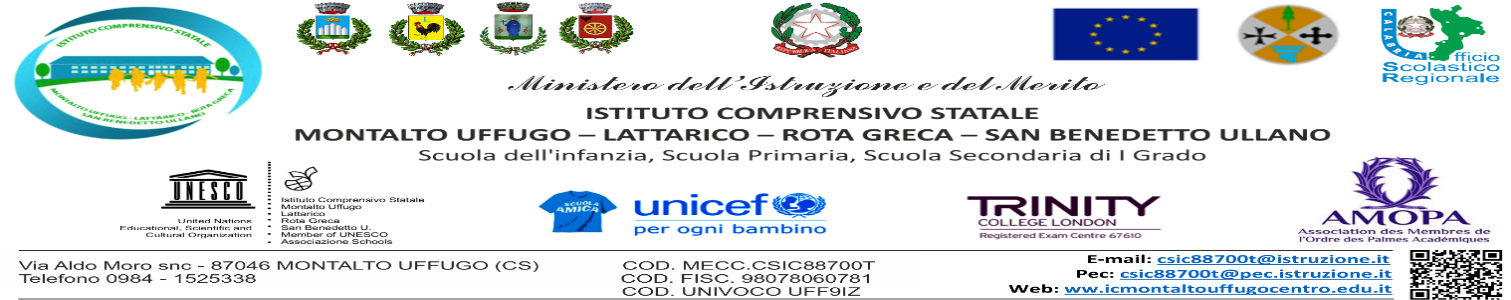 Modello da consegnare/inviare via e-mail entro le ore 13.00 del 06/04/2024 Al Dirigente Scolastico  I.C. MONTALTO U.-LATT.ROTA G-S.B. SEDE Oggetto: convocazione di un’assemblea sindacale FLC CGIL, del personale ATA delle istituzioni scolastiche della regione Calabria, ai sensi dell’art. 23 del ccnl 2016-2018, che si terrà in data 10/04/2024 e si svolgerà, dalle ore 11.00 alle ore 14.00, in modalità mista._ l _ sottoscritt_ ________________________in servizio presso l’Istituto ______________________ in qualità di _________________________, in riferimento all’Assemblea Sindacale in oggetto, consapevole che la presente dichiarazione è irrevocabile,DICHIARA  la propria intenzione a partecipare all’Assemblea Sindacale----------, dalle ore --- alle ore --------, del 10 aprile 2024.                                                                                                                             In fede_______________________                                                                ________________________             data                                                                                                                firma  